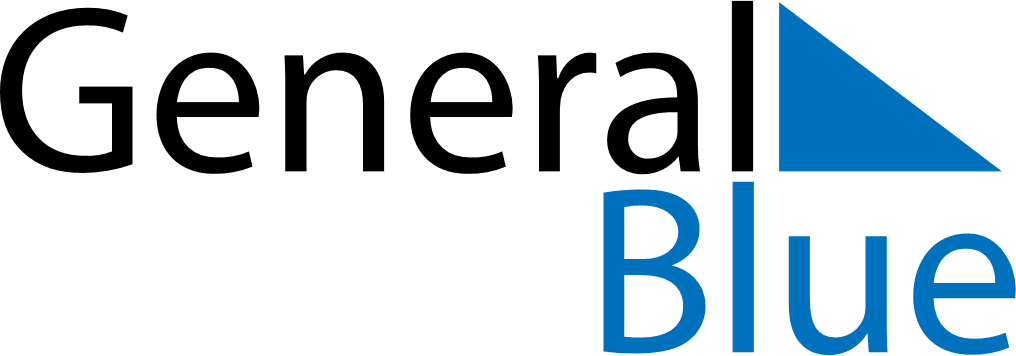 September 2020September 2020September 2020September 2020NetherlandsNetherlandsNetherlandsMondayTuesdayWednesdayThursdayFridaySaturdaySaturdaySunday123455678910111212131415161718191920Prinsjesdag2122232425262627282930